BOTTICELLI TOTÓSzitakötő 61.szám, 24-25.oldalOlvasd el a cikket! Válaszolj a kérdésekre!Botticelli műveiről közismert, hogy az emberi kultúra nagyságát, a mitológiai történetek és az antik hagyományok újjászületését hirdetik. A helyes válaszok előtti betűket folyamatosan összeolvas Botticelli 1485-ben készült, egyik leghíresebb festményének címét kapod megfejtésül.1., Melyik olasz városban született Botticelli?A. Firenze			    E. Ferrara			I. Fermo2., mi volt édesapja foglalkozása ?R. takács                              N. tímár                       D. tanító3., Ki volt Botticelli mestere ?CS. Leonardo da Vinci       TY. Fra Angelico         GY. Fra Filippo Lippi4., Melyik híres családdal került kapcsolatba mestere segítségével?A. Medici			   E. Sforza                         I. Erasmus5. Mi a  a neve a reneszánsz gondolati irányzatnak, mely az emberi élet szépségét hirdeti?F. hedonizmus		   L. humanizmus                D. fanatizmus6. Mi a neve a szerelem római istennőjének?I. Vénusz                            O. Pallas Athéné              U. Niké7. Mit visel a Tavasz című festményén a szerelem istennője?Ö. mélykék köpeny            Ü. piros palást                  Ó. fehér lepel 8., Kik táncolnak a Tavasz című képen áttetsző ruhában ?M. nimfák                            G. szirének                      D. báj istennői9.,Mi a neve az istenek hírnökének?V. Merkúr                            P. Mars                            L. Morpheusz10., Milyen eszközzel védelmezi az istenek hírnöke a táncolókat  a képen ?   Ü. síp    			    Ö. bot                               Ű. varázspálca11., Mi a neve a virágok istennőjének?F. Franciska                       J. Fédra                            Z. Flóra12., Kit rabol el a szél és változtat istennővé a képen?S. Cupido                           L. Chloris                        T. Ceres13. Milyen eszközöket raknak a hajba a Fiatal nő arcképén a reneszánsz szépségideál hirdetésre?   E. ékszerek                       A. csatok                           U. tiara+1 Mely gyümölcs utal a Könyves Madonna című képen az anyai szeretetre?K. alma                             G. körte                              T. szilva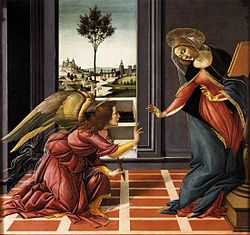 MEGFEJTÉS :  ANGYALI ÜDVÖZLET